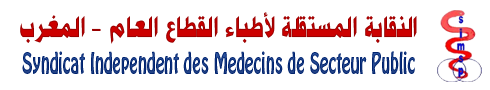  9eme Journée Nationale du Médecin 10 et 11 avril 2015 –Tanger Formules d’hébergement  et d’inscription  à Hôtel Golden Tulip Farah ( 5 étoiles) Prise en charge complète : (offre limitée à 50 chambres)                    2400 Dhs     Comprend :   * deux nuitées en couple ou en single avec petit déjeuner                            * inscription aux journées (cartable-badge- programme)                            * diner du vendredi 10 avril                            * les pauses cafés                             * déjeuner du samedi 11 avril      NB : pour réservation en double pour deux médecins non en couple,                              un supplément d’inscription de 400 dhs est nécessaire Inscription sans hébergement                                                                  400 Dhs          Comprend :  *inscription aux journées (cartable-badge- programme)                                *diner du vendredi 10 avril                                * les pauses cafés                                * déjeuner du samedi 11 avril  Pour les couples avec enfants :           * la chambre supporte maximum 02 enfants           *pour les enfants de moins de 06 ans : hébergement  + petit déjeuner et un                 repas principal par jour sont gratuits              * pour les enfants de  06 à 12 ans : un supplément (petit déjeuner + diner                    vendredi + déjeuner samedi ) de  300 dhs par enfant est nécessaire.Diner gala :            * couple :     600 Dhs           * single :      400 Dhs           * enfant : un menu avec animation pour enfant sera programmé dont les frais seront fixés ultérieurement selon l’effectif des enfants inscrits      Pour inscription : *Dr Dahhak Sanae :      Tel - 0661538942*Dr Sarsri Mohamed :  Tel -  0661103050* Compte bancaire : BMCI : RIB   013640011712028520014092